Objet : Déclaration des aides perçues ou sollicitées au titre des règlements de minimis Cadre régional relatif à  adopté par délibération du conseil régional n°  en date du .Je soussigné (nom, prénom, qualité) .représentant la structure (indiquer la forme juridique) . n°SIREN (le cas échéant) .déclare : 	n’avoir sollicité ou perçu aucune aide de minimis au cours des trois dernières années (Voir encart « PRATIQUE » ci-dessous) ;  Sinon, merci de remplir la rubrique I.  ☐	n’avoir sollicité ou perçu aucune ressource publique soumise à la réglementation des aides d’Etat autre que de minimis pour le(s) projet(s) faisant l’objet de la demande de subvention au titre du cadre régional visé ci-dessus ;  Sinon, merci de remplir la rubrique II.   PRATIQUE : Où trouver l’information ? La mention du régime d’aide ou du règlement figure en principe dans le cadre d’intervention (appel à projets, règlement d’intervention…), les actes attributifs de l’aide (délibération, arrêté etc…), le courrier de notification de l’aide ou encore dans la convention passée avec la personne publique aidante.  Comment apprécier le délai de trois années sur lequel comptabiliser les aides reçues et/ou sollicitées ? Le délai sur lequel comptabiliser les aides perçues et/ou sollicitées s’apprécie de date à date. Ainsi, si l’aide est sollicitée en janvier 2024, il conviendra de lister l’ensemble des aides perçues et sollicitées depuis janvier 2021.  Si votre structure se trouve dans les deux situations exposées ci-dessus, vous pouvez signer l’attestation directement, sans remplir les rubriques I et II. Renseignements relatifs aux aides de minimis	avoir sollicité et/ou perçu au cours des trois dernières années, des aides de minimis dans la mesure suivante :  aides sollicitées (renseigner uniquement les demandes en cours d’instruction) aides perçues : A NOTER : Montant ? Dans le cas où une aide ne prend pas la forme d’une subvention, le montant à renseigner correspond à « l’équivalent subvention brut », calculé par la personne publique aidante.Renseignements relatifs aux aides d’Etat autres que de minimis	avoir sollicité et/ou perçu des ressources publiques, en nature ou en numéraire, soumises à la réglementation des aides d’Etat autre que de minimis pour le(s) projet(s) faisant l’objet de la demande de subvention au titre du cadre régional visé ci-dessus, dans la mesure suivante :   aides sollicitées (renseigner uniquement les demandes en cours d’instruction) aides perçues : L’entreprise ou la structure sollicitant l’aide a-t-elle réalisé, au cours des 3 dernières années : 	une fusion ou une acquisition d’une autre entreprise ou structure ?	une scission en deux ou plusieurs entités distinctes ?Notice d’utilisation de l’attestation de minimisPourquoi cette attestation de minimis ? Cette attestation est demandée afin de sécuriser l’octroi de la subvention par la région. Si un contrôle concluait au dépassement d’un plafond applicable par l’effet de l’attribution de la subvention régionale, le bénéficiaire de l’aide pourrait être contraint d’en assurer le remboursement. Identification de votre structure : Si le porteur de projet est tenu de s’immatriculer au registre du commerce et des sociétés, le numéro SIREN est le numéro unique sous lequel les aides peuvent être comptabilisées. Dans le cadre des aides de minimis général, si l’entreprise demanderesse relève de la définition d’une entreprise unique, le plafond de 300 000 € autorisé est unique et commun à l’ensemble des entités composant l’entreprise unique.  A NOTER : Entreprise unique ? Une « entreprise unique » se compose de toutes les entreprises qui entretiennent entre elles au moins l’une des relations suivantes:a)	une entreprise a la majorité des droits de vote des actionnaires ou associés d’une autre entreprise;b)	une entreprise a le droit de nommer ou de révoquer la majorité des membres de l’organe d’administration, de direction ou de surveillance d’une autre entreprise;c)	une entreprise a le droit d’exercer une influence dominante sur une autre entreprise en vertu d’un contrat conclu avec celle-ci ou en vertu d’une clause des statuts de celle-ci;d)	une entreprise actionnaire ou associée d’une autre entreprise contrôle seule, en vertu d’un accord conclu avec d’autres actionnaires ou associés de cette autre entreprise, la majorité des droits de vote des actionnaires ou associés de celle-ci.Les entreprises qui entretiennent au moins une des relations visées au premier alinéa, points a) à d) à travers une ou plusieurs autres entreprises sont également considérées comme une entreprise unique.La règlementation des aides d’EtatLe Traité sur le fonctionnement de l’Union européenne (article 107 paragraphe 1) interdit l’octroi d’aides d’Etat aux opérateurs économiques, afin de préserver le jeu de la libre concurrence sur le marché intérieur.De telles aides peuvent toutefois être compatibles avec le Traité, en fonction de leur faible montant (c-1) ou lorsqu’un texte européen encadre leur objet, leur finalité et leur intensité             (c-2). c-1) Les aides de minimis Les aides de minimis « général », régies depuis le 1er janvier 2024 par le règlement n° 2023-2831 de la Commission, permettent d’apporter un soutien aux opérateurs dans la limite d’un plafond de 300 000 €, sur une période de 3 ans.Le règlement de minimis « général », aussi appelé règlement de minimis « entreprises », s’applique, par défaut, si aucun autre des règlements de minimis listés ci-dessous ne trouve à s’appliquer. Les aides de minimis Service d’intérêt économique général (SIEG) sont accordées à des opérateurs mandatés par la personne publique pour mener des actions soumises au respect d’obligation de service public, que la personne publique aidante a précisé dans l’acte attributif. Depuis, le 1er janvier 2024, ces aides sont régies par le règlement n° 2023/2832 de la Commission et permettent d’apporter un soutien dans la limite d’un plafond de 750 000 €, sur une période glissante de 3 années.Les aides de minimis dans le secteur de la pêche et de l’aquaculture (règlement n°717/2014 de la Commission) permettent un soutien aux entreprises actives dans le secteur de la pêche et l’aquaculture, dans la limite de 30 000 € sur une même période de 3 exercices fiscaux. Elles sont régies par le règlement n°717/2014 du 27 juin 2014, lequel ne s’applique plus, depuis le 25 octobre 2023, qu’aux entreprises actives dans la production primaire de produits de la pêche et de l’aquaculture. Depuis cette même date, les aides accordées aux entreprises actives dans le secteur de la transformation et/ou commercialisation de produits de la pêche et de l’aquaculture relèvent du règlement de minimis « général », susmentionné, et sont donc assujetties au plafond de 300 000 euros sur 3 années que le règlement prévoit. Les aides de minimis dans le secteur de l’agriculture sont régies par le règlement n°1408/2013 du 18 décembre 2013 et permettent un soutien aux entreprises actives dans la production primaire de produits agricoles dans la limite de 20 000 € sur une même période de 3 exercices fiscaux.  A NOTER : Plafond ? Les plafonds s’entendent tous contributeurs confondus (Etat, régions, départements, communes, établissements publics de coopération intercommunale etc…), quel que soit l’objectif poursuivi par chaque action aidée.c-2) Les autres aides d’Etat encadrées par un texte européenIl s’agira principalement des aides octroyées sur la base d’un règlement d’exemption (principalement le règlement de la commission n°651/2014) ou d’une décision de la Commission, dans des domaines variés. Dans ce cas, les aides publiques accordées doivent respecter certaines conditions (coûts éligibles…) et une intensité d’aide (taux plafonds…).Ces aides peuvent être cumulées avec les aides perçues sur la base d’un règlement de minimis pour les mêmes coûts admissibles, sous réserve de respecter le taux d’aide du régime d’aide autre que le de minimis.Attestation d’aide de minimisProgramme Régional Hauts-de-France 2021/2027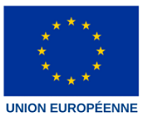 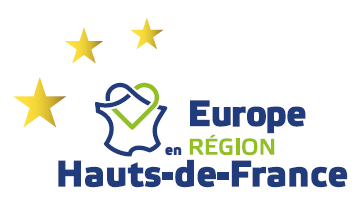 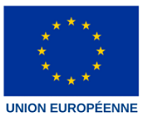 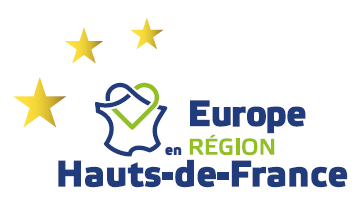 Type d’aide de minimis (général, agricole, pêche et aquaculture, SIEG)Si entreprise unique, numéro de SIREN de l’entité demanderesseMontant total sollicité202120212021Type d’aide de minimis (général, agricole, pêche et aquaculture, SIEG)Si entreprise unique, numéro de SIREN de l’entité demanderesseMontant total perçu202220222022Type d’aide de minimis (général, agricole, pêche et aquaculture, SIEG)Si entreprise unique, numéro de SIREN de l’entité demanderesseMontant total perçu 2023 2023 2023Type d’aide de minimis (général, agricole, pêche et aquaculture, SIEG)Si entreprise unique, numéro de SIREN de l’entité demanderesseMontant total perçu202420242024Type d’aide de minimis (général, agricole, pêche et aquaculture, SIEG)Si entreprise unique, numéro de SIREN de l’entité demanderesseMontant total perçuProjet concernéPersonne publiqueRégime de l’aideMontant sollicitéProjet concernéPersonne publiqueRégime de l’aideMontant perçu